Abdías 10-14: La acusación: La opresión del pueblo de DiosAbdías 17-21: El resultado: El establecimiento del reino de DiosBosquejo de estudio para AmósAmós 1-2:5 – Yahveh lidia con las nacionesAmós 2:6-4 – Yahveh lidia con su puebloAmós 5-6 – El llamado al arrepentimientoAmós 7-9 – Cinco visionesBosquejo de estudio para Abdías Abdías 1-9 – Destrucción futura de Edom: sirve como un tipo del día del SeñorAbdías 10-14 – Motivo de la futura destrucción:opresión del pueblo de DiosAbdías 15-21 – La próxima destrucción sobre todos:el antitipo - el verdadero día del Señor.	Juicio 	vv. 15-16B.	Salvación 	vv. 17-21 Seminario Básico—Panorama del A.T.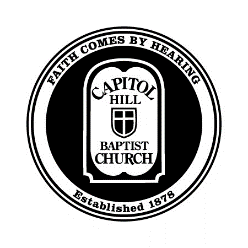 Clase 18: Amós y AbdíasAMÓS ContextoTemaYahveh está enojado porque su pueblo se está enriqueciendo oprimiendo a sus propios parientes y despreciando a los justos y su palabra.  1.  Dios juzga a las naciones1:3 – Damasco1:6 – Gaza1:9 – Tiro1:11 – Edom1:13 – Amón2:1 – Moab2. Dios juzga a su pueblo (2:6ff)Pecados de injusticiaPecados religiosos3. Dios juzga con justicia y certeza7:7-94. Dios juzga con misericordia5:14-159:11-15ABDÍASContextoTema Yahveh juzgará a aquellos que maltratan arrogantemente a su pueblo.Abdías 1-9.  La sentencia: La destrucción venidera